UNIVERSITY SPORTS BOARD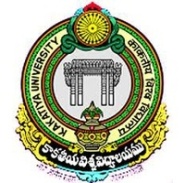 KAKATIYA UNIVERSITYVidyaranyapuri Hanumakonda -506 009Telangana State, India, Off : 0870-2438945, (M) 99084 55351Dr.T.Savitha Jyostna,  Secretarysecretarysportsku@kakatiya.ac.inNo. 86       /USB/KU/2022							        Date: 11 .10.2022CIRCULARAll the Principals / Physical Directors of college (UG, PG & Professional) under the Jurisdiction of Kakatiya University are hereby informed that the Inter-Collegiate Tournaments of Kakatiya University for the year of 2022-2023 will be conducted on Inter Collegiate and Direct Tournament basis, as per schedule mentioned here under.  	THE INTER-COLLEGIATE TOURNAMENTS WILL BE CONDUCTED IN THE FOLLOWING  GAMES & SPORTSSCHEDULE FOR DIRECT TEAM SELECTIONS AT KAKATIYA UNIVERSITYWARANGALDr.T.Savitha Jyostna – 0870-2438945 (Office)	The last date for receiving the entries for all the above said games and sports on or before 20th Oct, 2022 by 4.00 pm.  Fixtures (draws) will be drawn at KITS, Warangal on 21st Oct, 2022 at 10:00 AM.   Hence all the Physical Education Teachers are requested to attend. Hence, you are requested to send the entries along with the entry fee through DD in favor of the "CONVENER Inter Collegiate Tournaments Kakatiya University, Warangal” on or before 20th Oct, 2022 by 4.00 pm.Note: 	ENTRIES WILL NOT BE ACCEPTED WITHOUT ENTRY FEE AND COLLEGE ANNUAL AFFILIATION FEE AND ENTRIES WILL NOT BE ACCEPTED AFTER THE LAST DATE.                             The following are the details of the fee to be paid towards entries. SECRETARYNOTE: 1. In all events the entries for Men and Women should be sent in a separate Proforma2. Players of the Colleges those who do not pay affiliation fee will not be permitted to take      part in the University Selections.RULES, REGULATION & INFORMATIONTeams should bring their eligibility forms (Games wise) And College Identity Cards duly signed by the principal and Physical Director; otherwise they are not allowed to participate. As per the AIU Rules (Age, S.S.C. Memorandum of makes, Intermediate passing etc,) the age should be between 17 and 27 years as per AIU Rules.The out station Teams will be provided with unfurnished accommodation and should vacate immediately after losing their match. Teams should bring their college flag for the march fast. Teams should bring their college own playing materials/kit (Table Tennis balls approved by TTFI, Sky lark/ fenta / Samrat for Badminton, Glorex  / Gloria for Cricket) Pattern of Table - Tennis   	Women – 2 singles 1 double Men – 5 singles played by 3 playersPattern of  Shuttle Badminton   	Women – 1 singles one double  1 singlesMen – 2 singles 1double one singles 1 double.The team / players have to maintain uniform i.e. Shorts / T–Shirts and Shoes.Those who attend the University Selections in any game, they have to attend along with their eligibility forms on 1st day and they have to attend three sessions. All teams should report to the respective section secretaries 15 minutes before commencement of their match, failing which their teams will be scratched. TA & DA to the participating players and teams Coach – Cum – Managers for inter Zonal teams will be paid by the University Sports Board, K. U. Warangal. Participants to the direct tournament, the TA and DA etc. Should be borne by the respective Colleges. The tournament committee reserves the decision in all matters. Latest rules of the games/ sports will be followed in conducting the tournaments.The University Team’s selections will be followed by the finals. The Direct Selections will be conducted where required number of entries are not received i.e. 6 teams in men category and 4 teams in women category. The principals are requested to issue the eligibility forms to those students only who are on the rolls for the year 2022-2023 and on verification with the original S.S.C. and intermediate Memorandum of marks.Physical Directors are requested to note. Wearing shoes are mandatory for runners participating in Cross Country Race, since the course may not be suitable for barefoot. They need to wear shoes all through the race.All the participants should submit Medical Fitness Certificate before commencement of the race along with eligibility proforma.SECRETARYUNIVERSITY SPORTS BOARDKAKATIYA UNIVERSITYVidyaranyapuri Hanumakonda -506 009Telangana State, India, Off : 0870-2438945, (M) 99084 55351Dr.T.Savitha Jyostna,  Secretarysecretarysportsku@kakatiya.ac.in			        Date: 30.09.2022MINUTES OF THE GENERAL BODY MEETING (PHYSICAL DIRECTOR MEET-2022)	The sports board General body meeting (Physical Directors Meet-2022) held on 30.09.2022 at 11.00 a.m. in the Senate Hall, Kakatiya University, Hanumakonda  under the chairmanship of Prof. Thatikonda Ramesh, Vice-chancellor, Kakatiya University and resolved the following resolutions for the academic year 2022-2023.It is resolved to release the following Sports calendar for the year 2022-2023 will be conducted in difference phases like Cricket Zonal, Inter Zonal, Men Phase-I, Men Phase-II, Women and Individual games in the month the October  / November, 2022THE INTER-COLLEGIATE TOURNAMENTS WILL BE CONDUCTED IN THE FOLLOWING  GAMES & SPORTSSCHEDULE FOR DIRECT TEAM SELECTIONS AT KAKATIYA UNIVERSITYWARANGALDr.T.Savitha Jyostna – 0870-2438945 (Office)	The last date for receiving the entries for all the above said games and sports on or before 20th Oct, 2022 by 4.00 pm.  Fixtures (draws) will be drawn at KITS, Warangal on 21st Oct, 2022 at 10:00 AM.   Hence all the Physical Education Teachers are requested to attend. Hence, you are requested to send the entries along with the entry fee through DD in favor of the "CONVENER Inter Collegiate Tournaments Kakatiya University, Warangal” on or before 20th Oct, 2022 by 4.00 pm.Note: 	ENTRIES WILL NOT BE ACCEPTED WITHOUT ENTRY FEE AND COLLEGE ANNUAL AFFILIATION FEE AND ENTRIES WILL NOT BE ACCEPTED AFTER THE LAST DATE.                             The following are the details of the fee to be paid towards entries. SECRETARYNOTE: 1. In all events the entries for Men and Women should be sent in a separate Proforma2. Players of the Colleges those who do not pay affiliation fee will not be permitted to take      part in the University Selections.UNIVERSITY SPORTS BOARDKAKATIYA UNIVERSITYVidyaranyapuri Hanumakonda -506 009Telangana State, India, Off : 0870-2438945, (M) 99084 55351Dr.T.Savitha Jyostna,  Secretarysecretarysportsku@kakatiya.ac.inNo.          /USB/KU/2022							        Date: 19 .10.2022CIRCULARAll the Principals / Physical Directors of colleges (UG, PG & Professional) under the Jurisdiction of Kakatiya University are hereby informed that the Inter-Collegiate Tournament’s Fixtures (Draws) for the year 2022-2023 will be drawn on 21st October, 2022 at 10.30 a.m at   University College of Physical Education, Kakatiya University, Hanumakonda instead of KITS, Warangal.SECRETARYUNIVERSITY SPORTS BOARDKAKATIYA UNIVERSITYVidyaranyapuri Hanumakonda -506 009Telangana State, India, Off : 0870-2438945, (M) 99084 55351Dr.T.Savitha Jyostna,  Secretarysecretarysportsku@kakatiya.ac.in							        Date: 28.10.2022CIRCULARIt is to be informed that the Warangal Zone Cricket Men  team selection  probables for the year 2022-2023 for Inter Zonal Tournament will be conducted at University Sports Grounds, Kakatiya University, Hanumakonda on 29th October, 2022 at 10.00 a.m.All the participants must bring the following documents in original along with one set of Xerox copies. 1) Eligibility form 2) SSC Memo 3) Intermediate 4) Previous year study Memo / Hall Ticket5) I.D Card of 2022-2023 / Bonafied Certificate 6) Aadhar Card.I extend my worm welcome to all the participating players.    								SecretaryUNIVERSITY SPORTS BOARDKAKATIYA UNIVERSITYVidyaranyapuri Hanumakonda -506 009Telangana State, India, Off : 0870-2438945, (M) 99084 55351Dr.T.Savitha Jyostna,  Secretarysecretarysportsku@kakatiya.ac.inNo.            /USB/KU/2022							        Date: 29.10.2022CIRCULARSub: -	Regarding postponement of Archery (Men & Women) andCycling Road (Men) Direct Team Selections 2022-2023.		Ref:-	No. 86  /USB/KU/2022, Date: 11 .10.2022***All the Principals / Physical Directors of college (UG, PG & Professional) under the Jurisdiction of Kakatiya University are hereby informed regarding Archery (Men & Women) and Cycling Road (Men) Direct Team Selections as per schedule on 03.11.2022 are here by postponed and fresh dates shall be informed later. 	SecretaryUNIVERSITY SPORTS BOARDKAKATIYA UNIVERSITYVidyaranyapuri Hanumakonda -506 009Telangana State, India, Off : 0870-2438945, (M) 99084 55351Dr.T.Savitha Jyostna,  Secretarysecretarysportsku@kakatiya.ac.inNo.            /USB/KU/2022							        Date: 29.10.2022CIRCULARSub: -	Regarding postponement of Direct Team Selections 2022-2023.		Ref:-	No. 86  /USB/KU/2022, Date: 11.10.2022***All the Principals / Physical Directors of college (UG, PG & Professional) under the Jurisdiction of Kakatiya University are hereby informed regarding the following Direct Team Selections as per previous schedule are here by postponed and fresh dates shall be informed later. PREVIOUS SCHEDULESecretaryUNIVERSITY SPORTS BOARDKAKATIYA UNIVERSITYVidyaranyapuri Hanumakonda -506 009Telangana State, India, Off : 0870-2438945, (M) 99084 55351Dr.T.Savitha Jyostna,  Secretarysecretarysportsku@kakatiya.ac.inNo.         /USB/KU/2022							        Date: 03.11.2022CIRCULARAll the Principals / Physical Directors of college (UG, PG & Professional) under the Jurisdiction of Kakatiya University are hereby informed that the South Zone Table Tennis Women tournament for the year 2022-2023 is scheduled on 11th to 13th November,  2022 at Jain University, Bengaluru.In this connection, instead of Inter Collegiate Table Tennis (Women) tournament, the Direct Selections will be conducted for the same from 06th – 07th Nov, 2022 at KITS, Warangal at 10.00 a.m.All the participants must bring the following documents in original along with one set of Xerox copies. 1) Eligibility form 2) SSC Memo 3) Intermediate 4) Previous year study Memo / Hall Ticket5) I.D Card of 2022-2023 / Bonafied CertificateI extend my worm welcome to all the participating players.    								SecretaryUNIVERSITY SPORTS BOARDKAKATIYA UNIVERSITYVidyaranyapuri Hanumakonda -506 009Telangana State, India, Off : 0870-2438945, (M) 99084 55351Dr.T.Savitha Jyostna,  Secretarysecretarysportsku@kakatiya.ac.inNo.          /USB/KU/2022							        Date: 04.11.2022CIRCULARAll the Principals / Physical Directors of college (UG, PG & Professional) under the Jurisdiction of Kakatiya University are hereby informed that the South Zone Tennis Men tournament for the year 2022-2023 is scheduled on 19th to 24th November,  2022 at Vellore Institute of Technology, Vellore.In this connection, instead of 15.11.2022 the Tennis Men  Direct Selections will be conducted on  07th Nov, 2022 at KITS, Warangal at 10.00 a.m.All the participants must bring the following documents in original along with one set of Xerox copies. 1) Eligibility form 2) SSC Memo 3) Intermediate 4) Previous year study Memo / Hall Ticket5) I.D Card of 2022-2023 / Bonafied CertificateI extend my worm welcome to all the participating players.    								SecretaryUNIVERSITY SPORTS BOARDKAKATIYA UNIVERSITYVidyaranyapuri Hanumakonda -506 009Telangana State, India, Off : 0870-2438945, (M) 99084 55351Dr.T.Savitha Jyostna,  Secretarysecretarysportsku@kakatiya.ac.inNo.          /USB/KU/2022							        Date:07.11.2022CIRCULARIt is to be informed that as Hockey Men Teams were not registered for Inter Collegiate Hockey Men tournament for the year 2022-2023.  Hence, Kakatiya University Hockey Men team selections for South Zone Inter University will be held on 10th & 11th November, 2022 at Vaagdevi College of Physical Education, Bollikunta, Warangal and report on 10.11.2022 at 10.00 am.       All the participants must bring the following documents in original along with one set of Xerox copies. 1) Eligibility form 2) SSC Memo 3) Intermediate 4) Previous year study Memo / Hall Ticket5) I.D Card of 2022-2023 / Bonafied CertificateI extend my worm welcome to all the participating players.    								SecretaryUNIVERSITY SPORTS BOARDKAKATIYA UNIVERSITYVidyaranyapuri Hanumakonda -506 009Telangana State, India, Off : 0870-2438945, (M) 99084 55351Dr.T.Savitha Jyostna,  Secretarysecretarysportsku@kakatiya.ac.inNo.          /USB/KU/2022							        Date: 15.11.2022CIRCULARAll the Principals / Physical Directors of colleges (UG, PG & Professional) under the Jurisdiction of Kakatiya University are hereby informed that the direct team selection of Wrestling (Men & Women) for the year 2022-2023 at J.N. Indoor Stadium, Hanumakonda on               18th November, 2022 at 07.00 am instead of University Sports Board, Kakatiya University, Hanumakonda.SECRETARYUNIVERSITY SPORTS BOARDKAKATIYA UNIVERSITYVidyaranyapuri Hanumakonda -506 009Telangana State, India, Off : 0870-2438945, (M) 99084 55351Dr.T.Savitha Jyostna,  Secretarysecretarysportsku@kakatiya.ac.inNo.            /USB/KU/2022							        Date: 23.11.2022CIRCULARAll the Principals / Physical Directors of college (UG, PG & Professional) under the Jurisdiction of Kakatiya University are hereby informed regarding the following Direct Team Selections, as per schedule mentioned here under. SCHEDULEAll the participants must bring the following documents in original along with one set of Xerox copies. 1) Eligibility form 2) SSC Memo 3) Intermediate 4) Previous year study Memo / Hall Ticket5) I.D Card of 2022-2023 / Bonafied Certificate 6) Aadhar Card.I extend my worm welcome to all the participating players. Secretary Phase – I Men 05 - 07th Nov, 2022 At Kakatiya Institute of Technology & Sc., Yerragattu Gutta, Warangal Phase – I Men 05 - 07th Nov, 2022 At Kakatiya Institute of Technology & Sc., Yerragattu Gutta, WarangalPhase - II Men09 – 11th Nov, 2022At Vaagdevi College of Physical Education, Bollikunta, WarangalPhase - II Men09 – 11th Nov, 2022At Vaagdevi College of Physical Education, Bollikunta, WarangalWomen12 – 14th Nov, 2022Organized by: Vaagdevi Degree & PG College, Kishapura, HanamkondaVenue: At Vaagdevi College of Physical Education, Bollikunta, WarangalWomen12 – 14th Nov, 2022Organized by: Vaagdevi Degree & PG College, Kishapura, HanamkondaVenue: At Vaagdevi College of Physical Education, Bollikunta, Warangal1Badminton1Ball Badminton1Badminton2Basket Ball2Hand Ball2Basket Ball3Chess3Hockey3Chess4Foot Ball4Kabaddi4Handball5Table Tennis5Kho-Kho5Kabaddi6Volley Ball6Soft Ball6Kho-Kho7Table Tennis8Volley BallCricket Men ZonalsAdilabad ZoneTTWRDC, Boath at Adilabad26 to 29.10.2022Cricket Men ZonalsKhammam ZoneKavitha Memorial Degree College, Khammam26 to 29.10.2022Cricket Men ZonalsWarangal ZoneUniv. Sports Board, K.U.26 to 29.10.2022Cricket Men Inter ZonalsSR&BGNR, Khammam30, 31.10.2022 & 01, 02.11.2022Athletics Men & WomenUniversity College, Kakatiya University, Warangal16 – 17.11.2022Cross Country Men & WomenUniversity College, Kakatiya University, Warangal07.11.2022Sl. No.Name of the EventGenderDateVenueTime1ArcheryM/W03.11.22USB, KU10.00 am2BoxingM/W04.11.22J.N. Stadium07.00 am3CyclingMen03.11.22USB, KU06.00 am4GymansticsM/W08.11.22J.N. Stadium09.00 am5JudoM/W04.11.22USB, KU07.00 am6SwimmingM/W08.11.22DSA Swimming Pool07.00 am7TaekwondoMen22.10.22USB, KU07.00 am9TennisMen15.11.22KITS, Warangal07.00 am8Weight Lifting &Power LiftingWomen18.11.22KITS, Warangal07.00 am10Weight Lifting &  Power Lifting & Best PhysicMen19.11.22KITS, Warangal07.00 am11WrestlingM/W18.11.22USB, KU07.00 am1College Annual Affiliation fee                                                                      (Compulsory to all the affiliated colleges of K.U.) 	500.002 Entry Fee for Cricket Team500.003 Entry Fee for Athletics Men 500.004 Entry Fee for Athletics  Women 500.005Entry Fee for rest of the Games separately for Men and Women 250.00 Phase – I Men 05 - 07th Nov, 2022 At Kakatiya Institute of Technology & Sc., Yerragattu Gutta, Warangal Phase – I Men 05 - 07th Nov, 2022 At Kakatiya Institute of Technology & Sc., Yerragattu Gutta, WarangalPhase - II Men09 – 11th Nov, 2022At Vaagdevi College of Physical Education, Bollikunta, WarangalPhase - II Men09 – 11th Nov, 2022At Vaagdevi College of Physical Education, Bollikunta, WarangalWomen12 – 14th Nov, 2022Organized by: Vaagdevi Degree & PG College, Kishapura, HanamkondaVenue: At Vaagdevi College of Physical Education, Bollikunta, WarangalWomen12 – 14th Nov, 2022Organized by: Vaagdevi Degree & PG College, Kishapura, HanamkondaVenue: At Vaagdevi College of Physical Education, Bollikunta, Warangal1Badminton1Ball Badminton1Badminton2Basket Ball2Hand Ball2Basket Ball3Chess3Hockey3Chess4Foot Ball4Kabaddi4Handball5Table Tennis5Kho-Kho5Kabaddi6Volley Ball6Soft Ball6Kho-Kho7Table Tennis8Volley BallCricket Men ZonalsAdilabad ZoneTTWRDC, Boath at Adilabad26 to 29.10.2022Cricket Men ZonalsKhammam ZoneKavitha Memorial Degree College, Khammam26 to 29.10.2022Cricket Men ZonalsWarangal ZoneUniv. Sports Board, K.U.26 to 29.10.2022Cricket Men Inter ZonalsSR&BGNR, Khammam30, 31.10.2022 & 01, 02.11.2022Athletics Men & WomenUniversity College, Kakatiya University, Warangal16 – 17.11.2022Cross Country Men & WomenUniversity College, Kakatiya University, Warangal07.11.2022Sl. No.Name of the EventGenderDateVenueTime1ArcheryM/W03.11.22USB, KU10.00 am2BoxingM/W04.11.22J.N. Stadium07.00 am3CyclingMen03.11.22USB, KU06.00 am4GymansticsM/W08.11.22J.N. Stadium09.00 am5JudoM/W04.11.22USB, KU07.00 am6SwimmingM/W08.11.22DSA Swimming Pool07.00 am7TaekwondoMen22.10.22USB, KU07.00 am9TennisMen15.11.22KITS, Warangal07.00 am8Weight Lifting &Power LiftingWomen18.11.22KITS, Warangal07.00 am10Weight Lifting &  Power Lifting & Best PhysicMen19.11.22KITS, Warangal07.00 am11WrestlingM/W18.11.22USB, KU07.00 am1College Annual Affiliation fee                                                                      (Compulsory to all the affiliated colleges of K.U.) 	500.002 Entry Fee for Cricket Team500.003 Entry Fee for Athletics Men 500.004 Entry Fee for Athletics  Women 500.005Entry Fee for rest of the Games separately for Men and Women 250.00Sl. No.Name of the EventMen/ WomenDateVenue1ArcheryM/W03.11.22USB, KU2BoxingM/W04.11.22J.N. Stadium3CyclingMen03.11.22USB, KU4Weight Lifting &Power LiftingWomen18.11.22KITS, Warangal5Weight Lifting &  Power Lifting & Best PhysicMen19.11.22KITS, WarangalSl. No.Name of the EventMen/ WomenDateReporting TimeVenue1ArcheryM/W29.11.2210.00 amUniv. Sports Board, KU2Weight Lifting &Power LiftingWomen30.11.2207.00 amKITS, Warangal3Weight Lifting &  Power Lifting & Best PhysicMen30.11.2207.00 amKITS, Warangal4BoxingM/W02.12.2207.00 amJ.N. Stadium5CyclingMen07.12.2207.00 amUniv. Sports Board, KU